ГЛАВАМ АДМИНИСТРАЦИЙ МУНИЦИПАЛЬНЫХ РАЙОНОВ И МЭРАМ ГОРОДСКИХ ОКРУГОВ ЧЕЧЕНСКОЙ РЕСПУБЛИКИУправление Федеральной службы государственной регистрации, кадастра и картографии по Чеченской Республике просит Вас рассмотреть вопрос о публикации в средствах массовой информации периодическом издании (районная газета) статью посвященную изменениям в учетно-регистрационной системе, а также на сайте администрации.О проведенной публикации просим сообщить с указанием ссылки в срок до 01.12.2023г.Приложение: на 2 листах.С уважением,	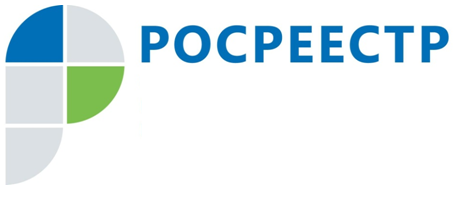 #РосреестрАзбука Росреестра (Наименования)1. Географические объекты - существующие или существовавшие относительно устойчивые, характеризующиеся определенным местоположением целостные образования Земли: материки, океаны, моря, заливы, проливы, острова, горы, реки, озера, ледники, пустыни и иные природные объекты; республики, края, области, автономная область, автономные округа; города, в том числе города федерального значения, и другие населенные пункты; районы, административные районы, аймаки, кожууны, национальные районы, улусы, волости, поселковые советы, наслеги, сельские советы, национальные сельские советы, сельские округа, сомоны, станичные округа и другие административно-территориальные образования (административно-территориальные единицы); железнодорожные станции, морские порты и речные порты, аэропорты.2. Наименования географических объектов - географические названия, которые присваиваются географическим объектам и служат для их отличия и распознавания.3. Нормализация наименования географического объекта - определение написания наименования географического объекта на государственном языке Российской Федерации и наряду с государственным языком Российской Федерации на других языках народов Российской Федерации в соответствии с правилами русской орфографии и орфографии других языков народов Российской Федерации и в соответствии с традициями употребления наименований географических объектов на указанных языках.Наименования географических объектов подлежат регистрации и учету.Регистрацию и учет наименований географических объектов Российской Федерации, континентального шельфа и исключительной экономической зоны Российской Федерации и географических объектов, открытых или выделенных российскими исследователями в пределах открытого моря и Антарктики, осуществляет уполномоченный федеральный орган исполнительной власти либо на основании акта Правительства Российской Федерации публично-правовая компания, созданная в соответствии с Федеральным законом "О публично-правовой компании "Роскадастр".Наименования географических объектов как составная часть исторического и культурного наследия народов Российской Федерации охраняются государством. Произвольная замена одних наименований географических объектов другими, употребление искаженных наименований географических объектов не допускаются.Нарушение требований настоящего Федерального закона влечет за собой административную или иную ответственность в соответствии с законодательством Российской Федерации.Справочно: Федеральный закон № 152-ФЗ от 18.12.1997г. «О наименованиях географических объектов».Заместитель руководителя Управления Росреестра по Чеченской РеспубликеА.Л. ШаиповФЕДЕРАЛЬНАЯ СЛУЖБА ГОСУДАРСТВЕННОЙ РЕГИСТРАЦИИ, КАДАСТРА И КАРТОГРАФИИ(РОСРЕЕСТР)Управление Федеральной службы государственной регистрации, кадастра и картографии по Чеченской Республике (Управление Росреестра по Чеченской Республике)ЗАМЕСТИТЕЛЬ РУКОВОДИТЕЛЯул. Моздокская, 35, г. Грозный, 364020                                     тел.: (8712) 22-31-29, факс: (8712) 22-22-89e-mail.: 20_upr@rosreestr.ru, http://www.rosreestr.gov.ru                              А.Л. Шаипов